erworben hat.                  ______________________                                        ____________________________                                          Ort, Datum 						Unterschrift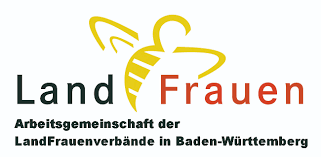                                   Schulstempel